Gannett to Buy Journal Media Group for $280 MillionAfter the deal, Gannett will have a media outlet in 106 local markets in the U.S. It will result in "a combined digital audience of more than 100 million unique visitors a month," the company said. The company's print circulation will rise by about 675,000 weekdays and 950,000 Sundays.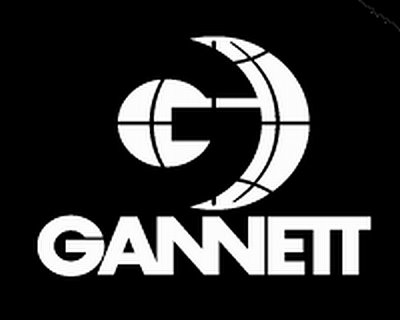 USA Today 10.7.15http://www.usatoday.com/story/money/2015/10/07/gannett-buy-journal-media-group-280-million/73548926/?utm_source=API%27s+Need+to+Know+newsletter&utm_campaign=0f448350c8-Need_to_Know_October_9_201510_9_2015&utm_medium=email&utm_term=0_e3bf78af04-0f448350c8-31697553